SATHEESH AKULA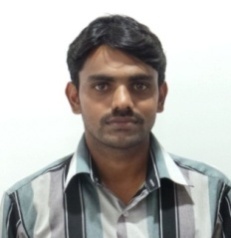 Qualification : M.TECH IN EMBEDDED SYSTEMS                                                   Qualification : M.TECH IN EMBEDDED SYSTEMS                                                      Experience :                6 years    Experience :                6 years Area of Interest: EMBEDDED SYSTEMS                                                   Area of Interest: EMBEDDED SYSTEMS                                                   Subjects Taught:1.ANALOG COMMUNICATIONS2.ELECTRONIC CIRCUIT ANALYSIS,3. ELECTRONIC DEVICES & CIRCUITS4.RADAR SYSTEMS, 5.EMBEDDED SYSTEMS6. ELECTRONIC CIRCUITS7. EMBEDDED SYSTEM DESIGNSubjects Taught:1.ANALOG COMMUNICATIONS2.ELECTRONIC CIRCUIT ANALYSIS,3. ELECTRONIC DEVICES & CIRCUITS4.RADAR SYSTEMS, 5.EMBEDDED SYSTEMS6. ELECTRONIC CIRCUITS7. EMBEDDED SYSTEM DESIGNNo of Projects guided:No of Projects guided:Workshops/Seminars/FDP’s Organized:I have organized a two days  national level work shop on “QUAD COPTER” which is conducted by the department of ECE Vaagdevi Engineering College .Workshops/Seminars/FDP’s Organized:I have organized a two days  national level work shop on “QUAD COPTER” which is conducted by the department of ECE Vaagdevi Engineering College .Workshops/Seminars/FDP’s Attended:I have attended the work shop on ‘Recent Trends In Embedded Systems’ conducted by the ANURAG GROUP OF INSTITUTIONS,GHATKESAR.I have attended the work shop on ‘COMPUTER PROGRAMING’  CONDUCTED BY IIT BOMBAYI have attended the ‘Faculty Development Program’ on EMBEDDED SYSTEMS at NIT, Warangal.Workshops/Seminars/FDP’s Attended:I have attended the work shop on ‘Recent Trends In Embedded Systems’ conducted by the ANURAG GROUP OF INSTITUTIONS,GHATKESAR.I have attended the work shop on ‘COMPUTER PROGRAMING’  CONDUCTED BY IIT BOMBAYI have attended the ‘Faculty Development Program’ on EMBEDDED SYSTEMS at NIT, Warangal.Conferences Attended:I have attended the” INTERNATIONAL CONFERENCE” at SR ENGINEERING COLLEGEConferences Attended:I have attended the” INTERNATIONAL CONFERENCE” at SR ENGINEERING COLLEGEAchievements:I GOT 6th RANK IN “STATE LEVEL GK COMPETITION” Achievements:I GOT 6th RANK IN “STATE LEVEL GK COMPETITION” 